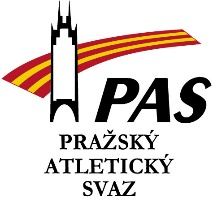 Profil člen výboru pražského atletického svazujméno a příjmení:    Michal Halbichdatum narození:9.9.1963oddílová/ klubová příslušnost:od roku 1976 TJ ZŠ Jeseniova - závodník                                                         1980 -1982 TJ Bohemians - závodník                                                      1986-1989 ASK Slávia - závodník   hlavní disciplína 400 m                                              1983 - 2021 SK Jeseniova - trenér mládeže                                               pozice ve sportovních organizacích:SK Jeseniova - 1983 - trenér, od roku 1987 - 1999 člen výboru SK, 2000 - 2002 předseda SK, 2003 - 2008 místopředseda SK,                                                                             2009 -2021 předseda SK, 1998 - 2016 vedoucí trenér SpS                                                                                                            PAS - od roku 2017 člen výboru PAS                                                                                                                 ČAS  2005 -2007 člen komise mládeže, 2017 -2020 vedoucí  trenér SCM Praha 1-5														                                                                                                                       vzdělání:FTVS UK - učitelství - tělesná výchova - biologie trenér II. třídy                                                                                                                                 pracovní cíle na pozici PRAŽSKÉHO ATLETICKÉHO SVAZU:člen výboru PAS, vytvoření komise pro oddíly, předávání informací a vytvoření spojení mezi výborem a pražskými kluby, pomoc při zajištění a organizace vzdělávání nových trenérů kontakty:mob.:	+420605464602mail:	michalhalbich@seznam.cz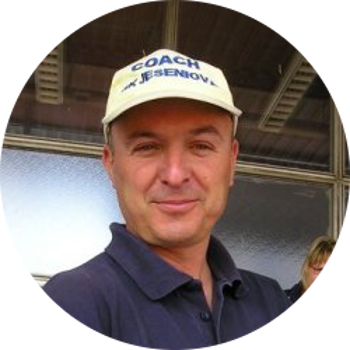 